Underlag sak 34/20Fwd: HårviltkontaktAv sikkerhetsgrunner er bilder lagret på eksterne servere blokkert fra denne e-postmeldingen Vis bilder Vis alltid bilder fra hbruflot@online.noHei, jeg kontaktet Eirik for å høre om det er slik at han har søkt på HVK - ref. påstand i mail fra Inger Johanne K og Svein F.Nedenfor ser dere mailen som det siktes til.PS, jeg har sagt til Eirik at det har vært kluss med mail, men at styret kommer tilbake med svar når vi har fått behandlet dette.MvhHarald-------- Opprinnelig melding --------Harald, Her er e-post jeg sendte leder tidligere.Mvh Eirik---------- Forwarded message ---------
Fra: Eirik Tranaas Vannebo <eirik.vannebo@gmail.com>
Date: tir. 23. jun. 2020, 18:16
Subject: Hårviltkontakt
To: <leder@nmlk.no>Hei. Ser dere søker hårviltkontakt. Jeg kan bidra her dersom det er ønskelig og det ikke er besatt allerede. Jeg jakter mest hårvilt med klm, kjenner til lovverk som det etterspørres, dvs jeg kjenner MDs tolkning som ligger til grunn for bruk av hunder over 41cm løs på hårvilt. Har også hos kjennskap til hvordan en sånn hund skal fungere for effektiv jakt som bidrar til trygge situasjoner på jakt. Det er dog under forutsetning av at det skal være en funksjon, og ikke bare et navn på papiret for å tilfredsstille et vedtak.Hører fra deg om det er interessant.Vennlig hilsen,Eirik Vannebo___________________________________________________________________________Underlag sak 35/ 20:Det er tvilsomt om NMLK styre kan fatte vedtak om å yte lån eller gi gave uten at dette er forankret i et årsmøtevedtak. 2020 vil sannsynligvis ikke gi overskudd og det betyr i så fall at lån/ gave vil måtte tas fra egenkapital, noe vi ikke har budsjettert med. Slik bruk av egenkapital har ikke noe med driften av NMLK å gjøre og vil sannsynligvis kunne være lovstridig.Alternative beslutninger:Fatte vedtak om å yte lån eller gi gave under forutsetning om at ekstraordinært årsmøtet beslutter detFatte vedtak om å gi gave eller lån (disponering av overskudd) uten årsmøte vedtak. Det er tvilsomt om vi vil gå med overskudd i 2020 og dette alternativet er derfor trolig ikke noe som styret kan beslutte.Gi tilbakemelding til FKF om at NMLK styret vil kalle inn til ekstraordinært årsmøte dersom situasjonen rundt NKK krever kapital-tilførsel.Beslutte at NMLK ikke vil gi lån eller gave til NKK uansett hvilken situasjon som oppstår.Annet vedtak?______________________________________________________________________________  Underlag sak 38/ 20:Sak til styremøte fra webansvarligAv sikkerhetsgrunner er bilder lagret på eksterne servere blokkert fra denne e-postmeldingen Vis bilder Vis alltid bilder fra ch-bakke@online.noSom webansvarlig så har jeg fått inn pris på å lage en veldig enkel utgave av Datahound. Der kan vi skanne inn prøvekritikker slik at vi har alt på ett sted. Slik det er nå så er kritikker over alt. Veldig greit for arrangør å for alltid ha ei adresse og forholde seg til Da går alle kritikker inn til webansvarlig som skanner kritikkene og får de inn riktigDet vil se ut som omtrent dette https://xd.adobe.com/view/599019be-b097-4a5f-8a79-e6eb24ce7577-0cc3/?fbclid=IwAR3hW-ARILdsLINEIg6XCU8Yn4L65KcuvoVBuoTBT8U5FxoTLRo3hXDqOXUWebutvikler skriver dette:   Lage en liste over kritikker, filter og søk i listen og enkelt front-end skjema for legge inn kritikkerne - Skjema er bak passord beskyttet side som kun inviterte har tilgang til - Selve listen er åpen.Tilbud på lage dette 6500,- +mvaHvis vi skulle gå for Datahound  så skriver Datahound  dette:Ja, jeg ser vi har imøtekommet dere med en meget spesiell pris og det er ikke så enkelt å få dette i gang uten en liten sum for etablering. Kanskje vi kan klare det til kr 5.000,- i engangssum og kr 1.000,- pr måned. (det faktureres kvartalsvis på forskudd)MvhChristian___________________________________________________________________________________Underlag sak 39/20, første kulepunktSak 1 til styremøte fra JaktrådetAv sikkerhetsgrunner er bilder lagret på eksterne servere blokkert fra denne e-postmeldingen Vis bilder Vis alltid bilder fra ch-bakke@online.noHar vært i kontakt med Dyrefor om forsponsing. I samme slengen lurte jeg på om de ar interessert i samarbeid med klubben slik at klubben kjøper inn markeringsdekken og varmedekken fra dyrefor og at det blir trykt på reklame for dyrefor samt logo til vår klubb i all den tid vi ikke har noe klubbartikkler. Tenkte å foreslå å kjøpe inn 100 av hver og dyrefor har også blant markedets beste potesokker som også kunne bli solgt til våre medlemmer. Vi må jo gi noe tilbake for sponsing. Veit det er flere av klubbens medlemmer som bruker produkter fra Dyrefor.Se www.dyrefor.no   Mail fra DyreforHei,I grove trekk blir vi gjerne med å bidrar, mn må få litt oversikt over omfang👍. Synes d var mange gode forslag og vi kan sikkert trykke på klubblogo etc så dere kan selge gjennom klubben👍. Hvis d er noen som ønsker å handle inn stort kan vi også tilby forhandler priser etc. Vennlig hilsenMax Bern HansenIndustrispesialisten ASStiller styret seg bak dette?MvhChristian BakkeUnderlag sak 39/20, andre kulepunktsak 2 til styremøte fra jaktrådetIMG_1250.jpg (~1,7 MB)Tilbud Norsk Münsterländer klubb.pdf (~11 kB)Last ned alle vedlegg Av sikkerhetsgrunner er bilder lagret på eksterne servere blokkert fra denne e-postmeldingen Vis bilder Vis alltid bilder fra ch-bakke@online.noKlubben trenger mer premier. Prisen på Magnor sine produkter gjør at vi går i minus på flere arrangementer. Har undersøkt med glass fra andre leverandører, men graveringen blir ikke bra, Rett og slett bortkasta penger (Se  på vedlegg bilde).  Vi i jaktrådet har kommet frem til at krus med påskriften 1 apport, 2 apport, 3 apport.  1 Jaktprøve, 2 jaktprøve, 3 jaktprøve. 1 fullkombinert, 2 fullkombinert og 3 fullkombinert er noe vi kan stå for. Har vi bare med logo så sier det null og ikke noe om premien. Kopper er såpass billige og kjøper vi inn stort så får vi bra pris. Har sendt ut forespørsel på 100 eksemplar av hver type bortsett fra fullkombinert der jeg har bedt om 50. Vi har penger og vi har lagringsplass så bare dumt å ikke kjøpe inn stort.  Kopptypen det er tenkt er ikke de stor som blei kjøpt inn sist, men den modellen som heter Viking. Tar ikke så stor plass i skapet og er god å drikke av. Har begynt å få inn tilbud, men flere steder er det ferieavvikling så flere priser kommer. Legger ved ett tilbud vi har fått Der ser man også koppen. Legger også ved korspondanse med MagnorMvhChristian BakkeJaktrådetHei Christian,Takk for din mail. Her kommer linken til vår premiekatalog med priser… https://issuu.com/magnorglassverk/docs/premiekatalog_2020?fr=sMTEyNTc0MzI3NwPrisene er som følger..Seidel   Kr. 251,- Rødvin  Kr. 226,-Farris     Kr. 148,-Sandblåsing av merke   Kr. 50,- pr. artikkelAlle prisene er inkl. mva.Når det gjelder logoen så vil den bli tegnet på nytt for å få et bedre resultat.Ha en fortsatt fin sommerMed vennlig hilsenBjørn GjerdeSalgsdirektørMagnor GlassverkMobil: 91 51 76 74www.magnor.noSlik tar du godt vare på glassene dine : https://www.magnor.no/no/content/25-produktbehandlingFra: Christian Bakke [mailto:ch-bakke@online.no] 
Sendt: 14. juli 2020 08:42
Til: Egil Bentengen
Emne: ForespørselHeiNorsk Münsterländerklubb har i mange år kjøpt premier fra dere. Vi må ha premier igjen. De som har ordnet med dette tidligere har ikke grepet tak i graveringen for det har blitt ett heller semmert resultat. Kan dere kjøre noe med dette slik at det blir bra? Det som vi har fått før så ser man ikke hva det er for noe. Legger ved bilde av logo og hvordan det ser ut på glassHvor mange enheter må vi kjøpe for å få en god pris? Er folk i klubben som mener vi bruker for mye på premier, men jeg liker at det som deles ut skal være kvalitet Tenker på seidel, rødvin og farris i serien VillmarkMvhChristian BakkeIMG_1250.jpg~1,7 MBVis last nedVedlegg, Tilbud til NMLK, se egen mailMøtetid12.08.20 KL. 19:00Møtested                                          Telefonmøte                                          Telefonmøte                                          TelefonmøteInnkalteTilstede:Mats-Jacob Bjerke, Jan Teigen, Espen Rokne, Andreas Hervik, Kristin Ruud Alvseike, Kirsti Danielsen, John Petter Gundersen, Bjørn E. Larsen, Christian Bakke, Harald BruflotMats-Jacob Bjerke, Jan Teigen, Kristin Ruud Alvseike, Kirsti Danielsen, John Petter Gundersen, Bjørn E. Larsen, Christian Bakke og Harald Bruflot.Mats-Jacob Bjerke, Jan Teigen, Espen Rokne, Andreas Hervik, Kristin Ruud Alvseike, Kirsti Danielsen, John Petter Gundersen, Bjørn E. Larsen, Christian Bakke, Harald BruflotMats-Jacob Bjerke, Jan Teigen, Kristin Ruud Alvseike, Kirsti Danielsen, John Petter Gundersen, Bjørn E. Larsen, Christian Bakke og Harald Bruflot.Mats-Jacob Bjerke, Jan Teigen, Espen Rokne, Andreas Hervik, Kristin Ruud Alvseike, Kirsti Danielsen, John Petter Gundersen, Bjørn E. Larsen, Christian Bakke, Harald BruflotMats-Jacob Bjerke, Jan Teigen, Kristin Ruud Alvseike, Kirsti Danielsen, John Petter Gundersen, Bjørn E. Larsen, Christian Bakke og Harald Bruflot.Godkjenning av innkalling og konstitueringSaksbeskrivelseMats-Jacob Bjerke ble valgt som referent.Saker til eventuelt: registrering av knallvåpen, fjerne fase 1 og fase 2 instruktører som ikke er medlemmer av klubben lenger, kommende aktiviteter.Referat fra forrige styremøteSaksbeskrivelsePunkter fra forrige styremøte: klubben dekker underskuddet for Dk Trøndelag sitt arrangement, og han fortsetter sitt verv. Mandatet for Dk er oppdatert.33/2033/20NMLK sekretær NMLK sekretær SaksbeskrivelseSaksbeskrivelseKlubben mangler fortsatt sekretær og materialforvalter.Styret ble enige om at leder og nestleder mottar mail som sendes til sekretariatet inntil vi får en til å ta det vervet. Styret ble enige om å reklamere mer for å få en sekretær på plass.Klubben mangler fortsatt sekretær og materialforvalter.Styret ble enige om at leder og nestleder mottar mail som sendes til sekretariatet inntil vi får en til å ta det vervet. Styret ble enige om å reklamere mer for å få en sekretær på plass.34/2034/20Hårvilt kontaktHårvilt kontaktSaksbeskrivelseSaksbeskrivelseStyret ble enige om at Eirik Tranaas Vannebo inntrer som klubbens nye HVK frem til neste årsmøte, og at leder er hvk sin primære kontakt inn mot styret. Styret ble enige om at Eirik Tranaas Vannebo inntrer som klubbens nye HVK frem til neste årsmøte, og at leder er hvk sin primære kontakt inn mot styret. 35/2035/20Behandle innspill fra FKF vedrørende lån/ støtte til NKKBehandle innspill fra FKF vedrørende lån/ støtte til NKKSaksbeskrivelseSaksbeskrivelseAnmodning fra FKF om eventuell støtte til NKK i form av lån eller gave, dersom likviditetssituasjonen framover vil kreve ekstraordinære tiltak. Det er tvilsomt om NMLK styre kan fatte vedtak om å yte lån eller gi gave uten at dette er forankret i et årsmøtevedtak. 2020 vil sannsynligvis ikke gi overskudd og det betyr i så fall at lån/ gave vil måtte tas fra egenkapital, noe vi ikke har budsjettert med. Styret diskuterte saken grundig og ble enige om at vi gir tilbakemelding til FKF om at NMLK styret vil kalle inn til ekstraordinært årsmøte dersom situasjonen rundt NKK krever kapital-tilførsel.Anmodning fra FKF om eventuell støtte til NKK i form av lån eller gave, dersom likviditetssituasjonen framover vil kreve ekstraordinære tiltak. Det er tvilsomt om NMLK styre kan fatte vedtak om å yte lån eller gi gave uten at dette er forankret i et årsmøtevedtak. 2020 vil sannsynligvis ikke gi overskudd og det betyr i så fall at lån/ gave vil måtte tas fra egenkapital, noe vi ikke har budsjettert med. Styret diskuterte saken grundig og ble enige om at vi gir tilbakemelding til FKF om at NMLK styret vil kalle inn til ekstraordinært årsmøte dersom situasjonen rundt NKK krever kapital-tilførsel.36/20Blodsporkurs våren 2021, søknad om tilskuddBlodsporkurs våren 2021, søknad om tilskuddSaksbeskrivelseSøknad om støtte til blodsporkurs våren 2021, ref. mailer fra Inger Johanne Kjorstad og Svein Fiskebekk. De ber om støtte fra klubben i form av en garantisum og har sendt styret et budsjett.Styret ble enige om at prisen pr deltaker var for lav i forhold til hva andre raseklubber tar betalt for sine blodsporkurs. Leder gir tilbakemelding om at det utbedres nytt budsjett med nye priser.Saken diskuteres videre på neste styremøte. Søknad om støtte til blodsporkurs våren 2021, ref. mailer fra Inger Johanne Kjorstad og Svein Fiskebekk. De ber om støtte fra klubben i form av en garantisum og har sendt styret et budsjett.Styret ble enige om at prisen pr deltaker var for lav i forhold til hva andre raseklubber tar betalt for sine blodsporkurs. Leder gir tilbakemelding om at det utbedres nytt budsjett med nye priser.Saken diskuteres videre på neste styremøte. 37/2037/20Tiltak for å redusere risiko rundt drift av klubben Tiltak for å redusere risiko rundt drift av klubben SaksbeskrivelseSaksbeskrivelseDiskutere eventuelt tiltak for å redusere risiko rundt drift av klubben. På bakgrunn av at leder ikke har mottatt mail over en periode ble det bestemt at eposter som sendes til leder vil også sendes til nestleder og vis a versa slik at det alltid er noen som mottar mail hvis det skulle oppstå problemer.Mailer til klubbens råd går allerede til alle rådsmedlemmene.Diskutere eventuelt tiltak for å redusere risiko rundt drift av klubben. På bakgrunn av at leder ikke har mottatt mail over en periode ble det bestemt at eposter som sendes til leder vil også sendes til nestleder og vis a versa slik at det alltid er noen som mottar mail hvis det skulle oppstå problemer.Mailer til klubbens råd går allerede til alle rådsmedlemmene.38/2038/20WEB løsning for scanning og visning av prøvekritikker.WEB løsning for scanning og visning av prøvekritikker.SaksbeskrivelseSaksbeskrivelseWeb ansvarlig har fått et tilbud om en løsning som er lik Datahound for prøvekritikkene av webutvikleren. Prøvekritikkene vil bli sendt til webansvarlig og han vil scanne kritikkene inn og laste de opp slik at vi får alle kritikkene på ett sted. Kostnaden vil bli en engangssum på 6500,- + mva.Web ansvarlig har fått et tilbud om en løsning som er lik Datahound for prøvekritikkene av webutvikleren. Prøvekritikkene vil bli sendt til webansvarlig og han vil scanne kritikkene inn og laste de opp slik at vi får alle kritikkene på ett sted. Kostnaden vil bli en engangssum på 6500,- + mva.39/2039/20Jaktrådet, to sakerJaktrådet, to sakerSaksbeskrivelseSaksbeskrivelseSponsing fra Dyrefor og innkjøp av dekken.Innkjøp av premier. Klubben trenger å kjøpe inn premier før StangeprøvenStyret ble enige om at det kjøpes inn dekken med klubbens logo, som kan selges på arrangementer. Klubben får 13 matsekker fra Dyrefor som skal brukes til premier på prøver.Styret ble enige om å kjøpe inn nye krus som premier til jakt og apportprøver. Sponsing fra Dyrefor og innkjøp av dekken.Innkjøp av premier. Klubben trenger å kjøpe inn premier før StangeprøvenStyret ble enige om at det kjøpes inn dekken med klubbens logo, som kan selges på arrangementer. Klubben får 13 matsekker fra Dyrefor som skal brukes til premier på prøver.Styret ble enige om å kjøpe inn nye krus som premier til jakt og apportprøver. 40/2040/20Avlsråd Grosser Avlsråd Grosser SaksbeskrivelseSaksbeskrivelse41/20Avlsråd Kleiner Saksbeskrivelse42/20Utstillingsrådet Saksbeskrivelse43/20Fuglehunden SaksbeskrivelsePlan for stoff 2020annetPlanen for stoff til fuglehunden er referater fra prøver, presentere den nye hårviltkontakten, presentere distrikstkontakt.44/20Innkomne saker/ postSaksbeskrivelse45/20Eventuelt, inkl. neste møteSaksbeskrivelseKort info fra RU møte vedr endret praktisering av VK kvalifiseringskravPå RU møtet ble det enighet om å søke FKF om å forlenge VK billetten med 1 år på grunn av den vanskelige situasjonen med Covid-19 og fjorårets hundesykdom.Tid for neste møteStyret avtalte et videomøte i slutten av September.FraHarald Bruflot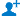 Til'name'DatoTir 23:21Emne:Fwd: HårviltkontaktDato:03.08.2020 17:42Fra:Eirik Tranaas Vannebo <eirik.vannebo@gmail.com>Til:hbruflot@online.noFraChristian BakkeTil'Harald Bruflot'Dato27.07.2020 15:39FraChristian BakkeTil'Harald Bruflot'Kopi til'jakt'Dato27.07.2020 15:41FraChristian BakkeTil'Harald Bruflot'Kopi til'jakt'Dato27.07.2020 15:42EmneVS: ForespørselFraBjørn GjerdeTilch-bakke@online.noKopi tilEgil BentengenDato21.07.2020 13:14